Panorama Schweizer Alpen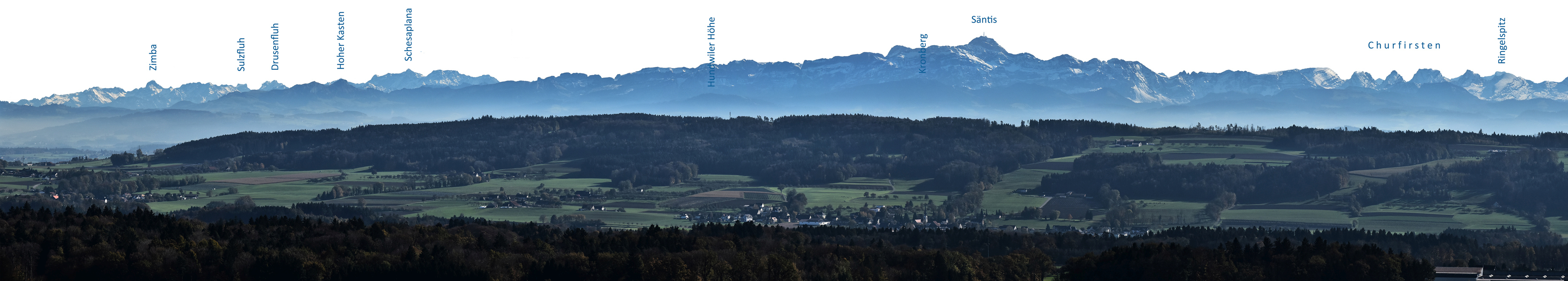 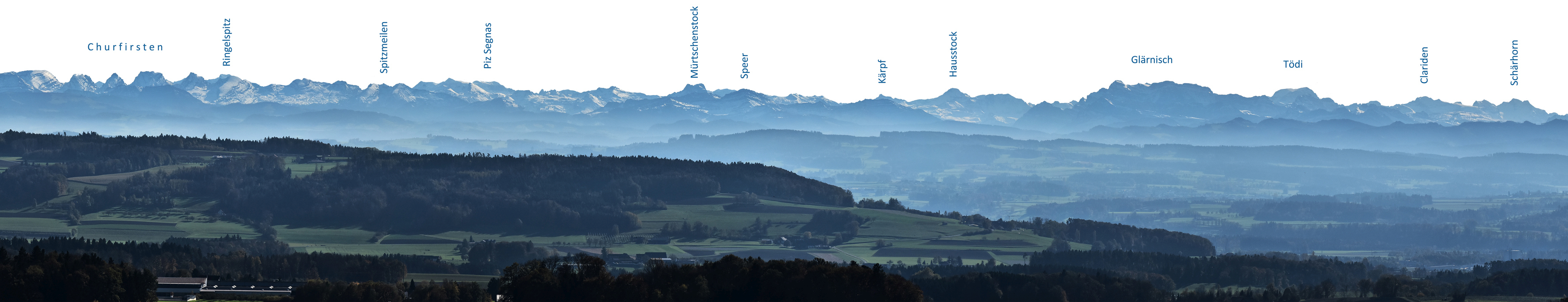 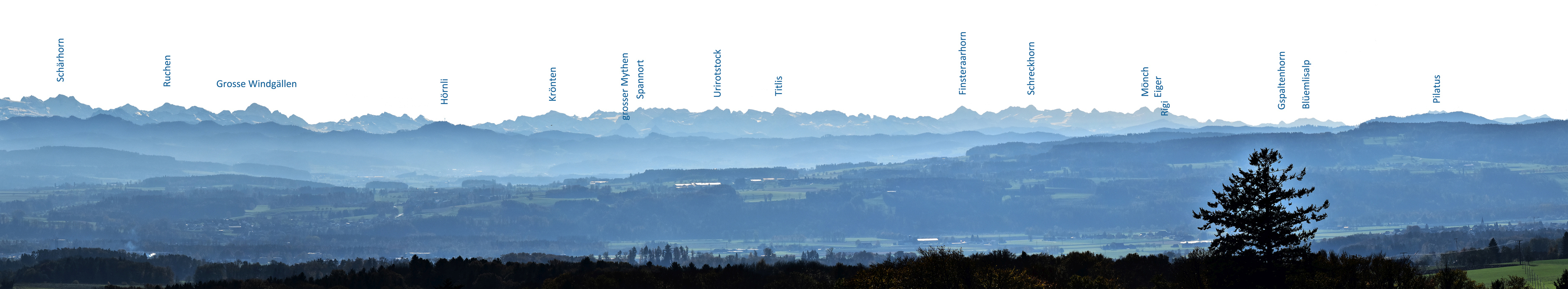 